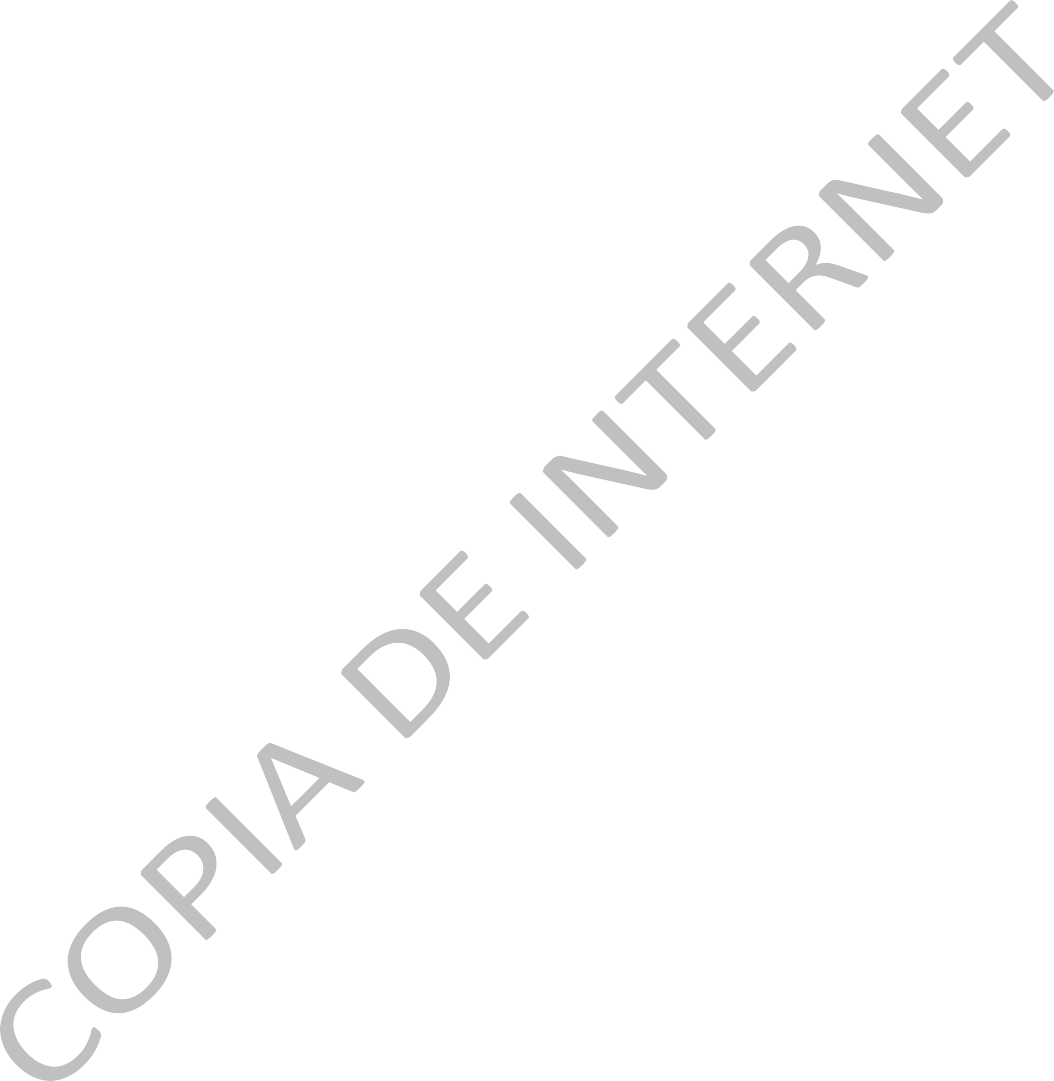 ACUERDO POR EL QUE SE DA A CONOCER LA DISTRIBUCIÓN DEL FONDO PARA LA INFRAESTRUCTURA SOCIAL MUNICIPALY DE LAS DEMARCACIONES TERRITORIALES DEL DISTRITO FEDERAL, ENTRE LOS MUNICIPIOS DEL ESTADO DE NAYARITPARA EL EJERCICIO FISCAL 2018L.C. ANTONIO ECHEVARRÍA GARCÍA, Gobernador Constitucional del Estado Libre y Soberano de Nayarit, en ejercicio de las facultades que me confieren los artículos 75 de la Constitución Política del Estado Libre y Soberano de Nayarit; 7°, 17, 18, 19, 30 fracción XI; 33 fracciones XX y XXI de la Ley Orgánica del Poder Ejecutivo del Estado de Nayarit; tengo a bien expedir el presente Acuerdo Administrativo que da a conocer la Distribución del Fondo para la Infraestructura Social Municipal y de las Demarcaciones Territoriales del Distrito Federal, entre los Municipios del Estado de Nayarit para el Ejercicio Fiscal 2018, al tenor de los siguientes: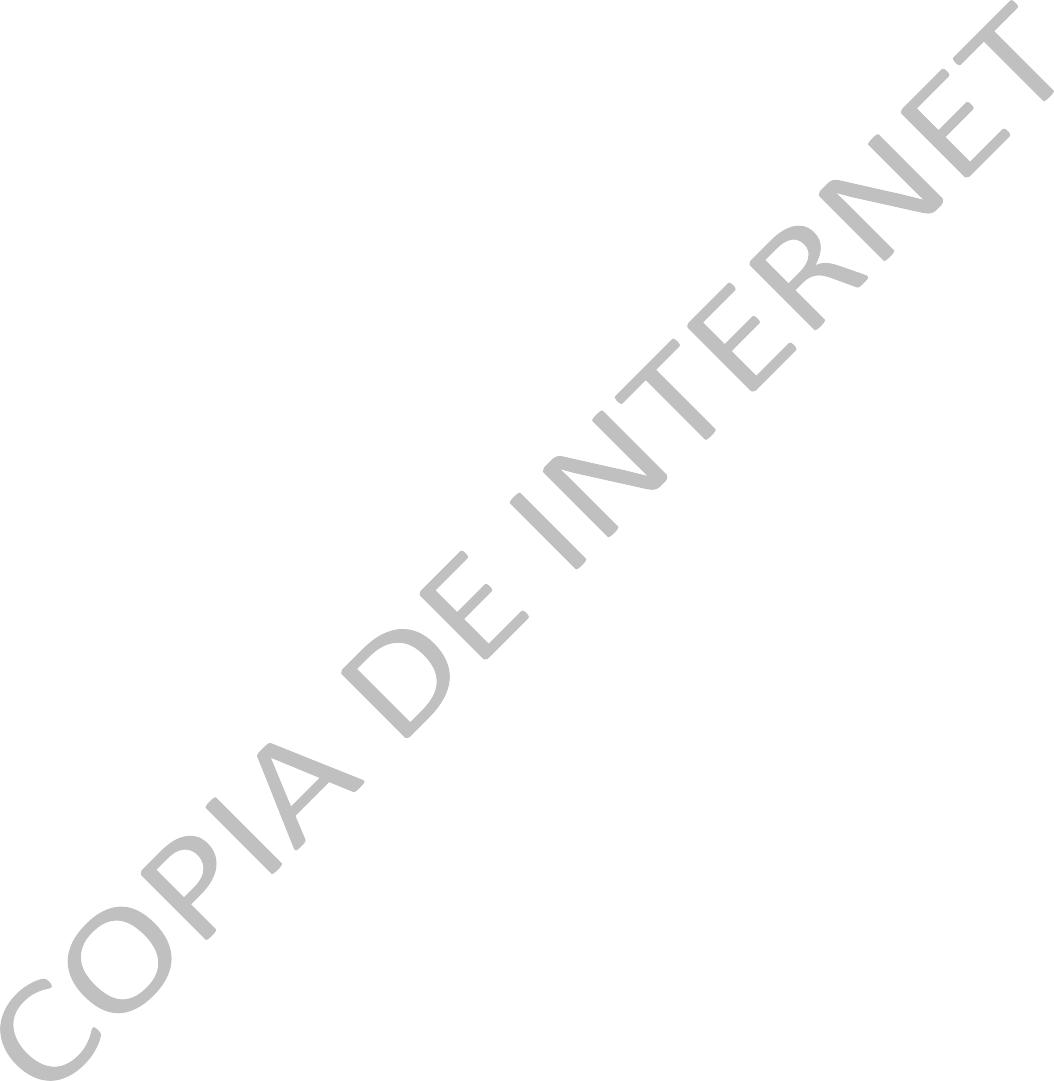 CONSIDERANDOSQue el Presupuesto de Egresos de la Federación para el Ejercicio Fiscal del 2018, en su artículo 3°, 7° Anexo 1.C y Anexo 23, prevé recursos en el Ramo 33 Aportaciones Federales para Entidades Federativas y Municipios, del Fondo para la Infraestructura Social Municipal y de las Demarcaciones Territoriales del Distrito Federal, así como del Acuerdo publicado en el Diario Oficial de la Federación, el día 10 de enero del año 2018, por el cual se da a conocer a los Gobiernos de las Entidades Federativas, la distribución y calendarización para la ministración durante el Ejercicio Fiscal de 2018, de los recursos correspondientes al Ramo 33 Aportaciones Federales para Entidades Federativas y Municipios, a que se refiere el capítulo V de la Ley de Coordinación Fiscal.Que los recursos de dicho Fondo deben ser distribuidos entre los municipios mediante la fórmula y metodología señalada en el capítulo V de la Ley de Coordinación Fiscal, y con base en la información establecida por la Secretaría de Desarrollo Social.Que la misma Ley de Coordinación Fiscal establece en su artículo 35 párrafo tercero, que los Estados deben publicar a más tardar el 31 de enero del ejercicio fiscal aplicable, previo convenio con la Secretaría de Desarrollo Social, la distribución municipal de este Fondo para la Infraestructura Social Municipal y de las Demarcaciones Territoriales del Distrito Federal, así como la fórmula y metodología aplicada, justificando cada uno de sus elementos.Que la fórmula debe ser igual a la indicada en la mencionada Ley, con el propósito de enfatizar el carácter redistributivo de estos recursos hacia aquellos Municipios con mayor magnitud y profundidad de pobreza extrema.Con fundamento en lo dispuesto en el Capítulo V de la Ley de Coordinación Fiscal, 3°, 7° Anexo 1.C y Anexo 23 del Presupuesto de Egresos de la Federación para el Ejercicio Fiscal del 2018, así como los artículos 69 fracción IV y 75 de la Constitución Política del Estado Libre y Soberano de Nayarit; 2°, 18, 32, 33 y 34 de la Ley Orgánica del Poder Ejecutivo del Estado de Nayarit; se emite el siguiente:ACUERDO POR EL QUE SE DA A CONOCER LA DISTRIBUCIÓN DEL FONDO PARA LA INFRAESTRUCTURA SOCIAL MUNICIPALY DE LAS DEMARCACIONES TERRITORIALES DEL DISTRITO FEDERAL, ENTRE LOS MUNICIPIOS DEL ESTADO DE NAYARITPARA EL EJERCICIO FISCAL 2018PRIMERO. El presente acuerdo tiene por objeto dar a conocer la fórmula y la metodología para la distribución entre los municipios de las aportaciones federales, previstas en el Fondo para la Infraestructura Social Municipal y de las Demarcaciones Territoriales del Distrito Federal para el Ejercicio Fiscal del 2018, así como las asignaciones  presupuestales resultantes de la aplicación de dicha metodología.SEGUNDO. El total de los recursos que forman este Fondo asciende a la cantidad de$643, 743, 232.00 (SEISCIENTOS CUARENTA Y TRES MILLONES, SETECIENTOS CUARENTA Y TRES MIL DOSCIENTOS TREINTA Y DOS PESOS 00/100 M.N.).TERCERO. Las aportaciones de este fondo, sólo podrán ser utilizadas en las obras y acciones sociales básicas y a inversiones que beneficien directamente a sectores de su población que se encuentren en condiciones de rezago social y de pobreza extrema, bajo los siguientes rubros: agua potable, alcantarillado, drenaje y letrinas, urbanización municipal, electrificación rural y de colonias pobres, infraestructura básica de salud, infraestructura básica educativa, mejoramiento de vivienda, así como mantenimiento de infraestructura, las cuales se encuentran señaladas en el artículo 33 de la Ley de Coordinación Fiscal, y deberán ser propuestas y priorizadas por las comunidades y sus representantes o vocales al interior de los Comités de Planeación Municipal en forma coordinada con los Consejos de Desarrollo Municipal.CUARTO. De conformidad con los artículos 34 y 35 de la Ley de Coordinación Fiscal (LCF), se da a conocer la metodología para el cálculo de la distribución del FISMDF, misma que coincide con la utilizada por la Secretaría de Desarrollo Social para la distribución del Fondo de Aportaciones para la Infraestructura Social (FAIS).QUINTO. Para efectos de la aplicación de la fórmula del artículo 34 de la LCF, se utiliza como fuente de información el Presupuesto de Egresos de la Federación y los informes de la medición de la pobreza multidimensional dados a conocer por el Consejo Nacional de Evaluación de la Política de Desarrollo Social (CONEVAL).SEXTO. La fórmula para el cálculo del Fondo para la Infraestructura Social Municipal y de las Demarcaciones Territoriales del Distrito Federal, se describe como: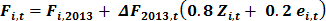 Donde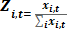 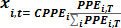 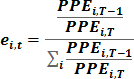 Y las variables de cálculo se definen de la siguiente manera:Fi,t= Monto del FISMDF del municipio i en el año t.Fi,2013= Monto del Fondo para la Infraestructura Social Municipal (FISM) del municipio o demarcación territorial i en 2013.ΔF2013,i,t= FISMDFi,t – FISM i,2013, donde FISMDFi,t corresponde a los recursos del FISMDF en el año de cálculo t para la entidad i. FISM i,2013 corresponde a los recursos del FISM recibidos por la entidad i en 2013.zi,t= La participación del municipio o demarcación territorial i en el promedio estatal de las carencias de la población en pobreza extrema más reciente publicada por el Consejo Nacional de Evaluación de la Política de Desarrollo Social al año t.ei,t = La participación del municipio o demarcación territorial i en la bolsa de recursos asignados por su eficacia en el abatimiento de la pobreza extrema.CPPEi= Número de carencias promedio de la población en pobreza extrema en el municipio o demarcación territorial i más reciente publicada por el Consejo Nacional de Evaluación de la Política de Desarrollo Social al año t.PPEi,T= Población en Pobreza Extrema del municipio o demarcación territorial i, de acuerdo con la información más reciente provista por el Consejo Nacional de Evaluación de la Política de Desarrollo Social; yPPEi,T-1= Población en Pobreza Extrema del municipio o demarcación territorial i, de acuerdo con la información inmediata anterior a la más reciente provista por el Consejo Nacional de Evaluación de la Política de Desarrollo Social.SÉPTIMO. Excepción para el caso de ei,tConsiderando que actualmente se dispone de los cortes 2010 y 2015 de la medición multidimensional de la pobreza a nivel municipal dados a conocer por el Consejo Nacional de Evaluación de la Política de Desarrollo Social, el coeficiente ei,t para la distribución del FISMDF ya puede calcularse con base en la fórmula descrita en el artículo 34 de la Ley de Coordinación Fiscal, por lo que a partir de 2018, ya no aplica el criterio de excepción descrito en el Décimo Primero Transitorio de la reforma a la Ley de Coordinación Fiscal, publicada en el Diario Oficial de la Federación, el 9 de diciembre de 2013.OCTAVO. Fuentes de Información:NOVENO. Cálculo de la Distribución del Fondo para la Infraestructura Social Municipal y de las Demarcaciones Territoriales del Distrito Federal para los Municipios del Estado de Nayarit.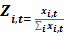 Paso 1. Cálculo del ComponentePaso 2. Obtener el componente 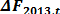 Paso 3. Obtener la asignación monetaria para cada municipio por el concepto Zit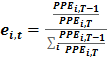 Paso 4.Paso 5.Paso 6. Línea Basal 2013. Componente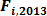 Fuente: “Acuerdo por el que se da a conocer la Distribución del Fondo para la Infraestructura Social Municipal entre los Municipios del Estado de Nayarit para el ejercicio fiscal 2013”. Publicación en el Periódico Oficial del Gobierno del Estado de Nayarit, con fecha del 28 de enero del 2013. Sitio electrónico: http://sgg.nayarit.gob.mx/periodico_oficial/calendario/calendario.php (al ingresar a ésta página, seleccionar fecha de publicación e identificar el documento)Paso 7. Obtener la asignación monetaria correspondiente a cada municipio respecto del Fondo para la Infraestructura Social Municipal y de las Demarcaciones Territoriales del Distrito Federal.DÉCIMO. En resumen, la distribución municipal que resulta de aplicar la fórmula y metodología antes descrita es la siguiente: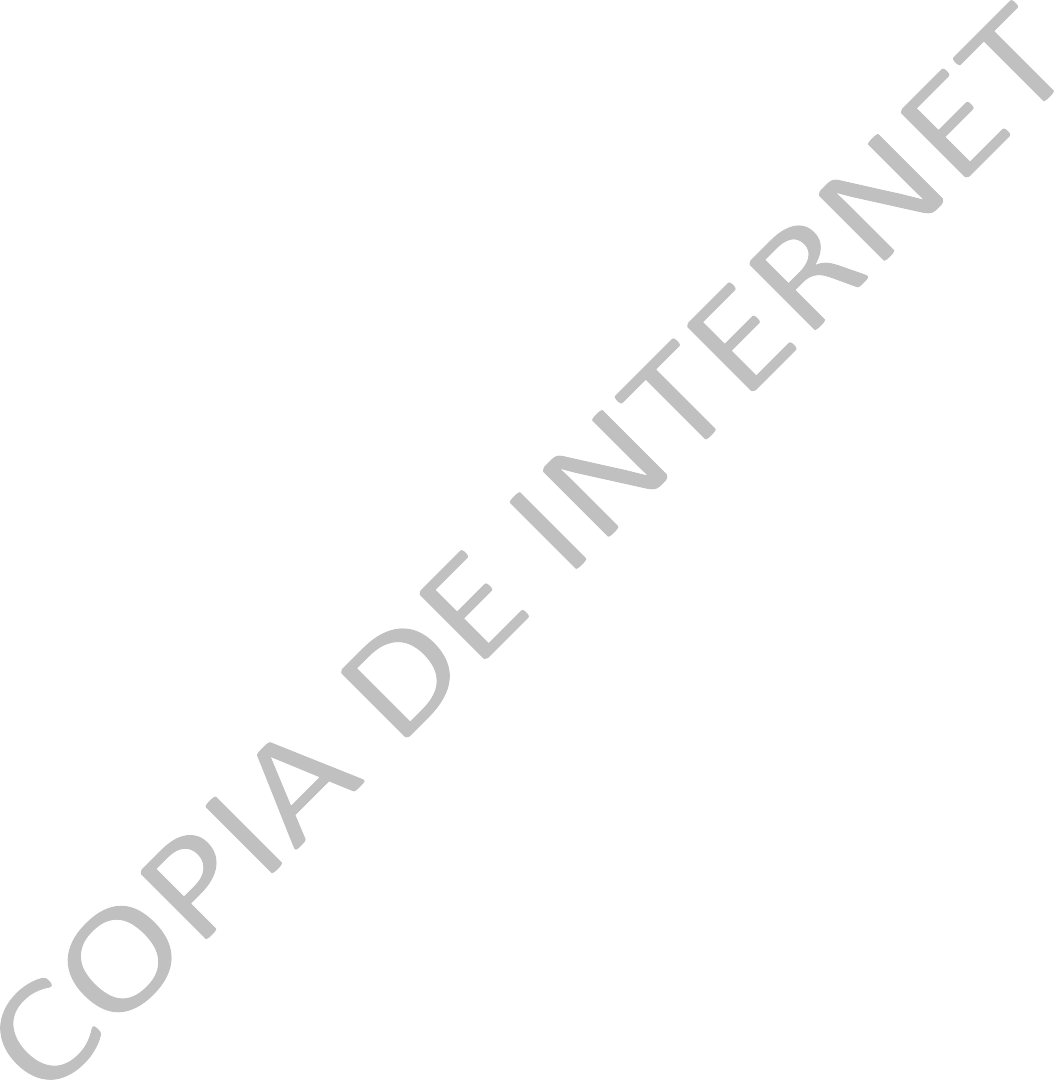 DÉCIMO PRIMERO. De los recursos del Fondo para la Infraestructura Social Municipal y de las Demarcaciones Territoriales del Distrito Federal asignados a cada municipio, podrán disponer de hasta un 2% a la realización de un Programa de Desarrollo Institucional Municipal y de las Demarcaciones Territoriales del Distrito Federal, el cual tendrá por objeto de fortalecer las capacidades de gestión del municipio o demarcación territorial, de conformidad con lo estipulado en el artículo 33 de la Ley de Coordinación Fiscal. EstePrograma debe ser convenido por el municipio, con el Gobierno del Estado y la Secretaría de Desarrollo Social.Adicionalmente, las entidades, los municipios o demarcaciones territoriales podrán destinar hasta el 3% de los recursos que les correspondan de este Fondo para ser aplicados como gastos indirectos para la verificación y seguimiento de las obras y acciones que se realicen, así como para la realización de estudios y la evaluación de proyectos que cumplan con los fines específicos a que se refiere el presente acuerdo.DÉCIMO SEGUNDO. Respecto de las aportaciones de este fondo, los municipios y demarcaciones territoriales deberán:Hacer del conocimiento de sus habitantes, al menos a través de la página oficial de Internet de la entidad federativa conforme a los lineamientos de información pública financiera en línea del Consejo de Armonización Contable, los montos que reciban, las obras y acciones a realizar, el costo de cada una, su ubicación, metas y beneficiarios;Promover la participación de las comunidades beneficiarias en su destino, aplicación y vigilancia, así como en la programación, ejecución, control, seguimiento y evaluación de las obras y acciones que se vayan a realizar;Informar a sus habitantes los avances del ejercicio de los recursos trimestralmente y al término de cada ejercicio, sobre los resultados alcanzados; al menos a través de la página oficial de Internet de la entidad federativa, conforme a los lineamientos de información pública del Consejo Nacional de Armonización Contable, en los términos de la Ley General de Contabilidad Gubernamental;Proporcionar a la Secretaría de Desarrollo Social, la información que sobre la utilización del Fondo de Aportaciones para la Infraestructura Social le sea requerida. En el caso de los municipios y de las demarcaciones territoriales, lo harán por conducto de las entidades;Procurar que las obras que realicen con los recursos de los Fondos sean compatibles con la preservación y protección del medio ambiente y que impulsen el desarrollo sostenible;Reportar trimestralmente a la Secretaría de Desarrollo Social, a través de sus Delegaciones Estatales o instancia equivalente en el Distrito Federal, así como a la Secretaría de Hacienda y Crédito Público, el seguimiento sobre el uso de los recursos del Fondo, en los términos que establecen los artículos 48 y 49 de esta Ley, así como con base en el Informe anual sobre la situación de pobreza y rezago social de las entidades y sus respectivos municipios o demarcaciones territoriales. Asimismo, las entidades, los municipios y las demarcaciones territoriales, deberán proporcionar la información adicional que solicite dicha Secretaría para la supervisión y seguimiento de los recursos;Publicar en su página oficial de Internet las obras financiadas con los recursos de este Fondo. Dichas publicaciones deberán contener, entre otros datos, la informacióndel contrato bajo el cual se celebra, informes trimestrales de los avances y, en su caso, evidencias de conclusión, yLos municipios que no cuenten con página oficial de Internet, convendrán con el gobierno de la entidad federativa correspondiente, para que éste publique la información correspondiente al municipio.DÉCIMO TERCERO. En el caso de que las Entidades, Municipios y Demarcaciones Territoriales planeen utilizar financiamiento con instituciones de crédito con base en el artículo 50 de la Ley de Coordinación Fiscal, previo a la adquisición del crédito, deberán informar a “LA SEDESOL” sobre el plan de proyectos que se llevará a cabo con esos recursos adicionales, para que ésta emita una opinión sobre si los proyectos a ejecutar cumplen con los objetivos del “FAIS” conforme a lo establecido en los Lineamientos Generales para la Operación del “FAIS”.El plazo para informar a “LA SEDESOL” y adquirir el crédito será el último día hábil de agosto para recursos del presente ejercicio fiscal. En caso de adquirir un crédito posterior  a dicha fecha, los recursos se deberán de sumar, programar y ejecutar para el siguiente ejercicio fiscal, no permitiendo su amortización con recursos del presente ejercicio fiscal.DÉCIMO CUARTO. Respecto de los remanentes de los recursos del “FAIS” no comprometidos de ejercicios fiscales anteriores al presente, estos deberán ser utilizados únicamente para los fines que establece el artículo 33 de la Ley de Coordinación Fiscal.TRANSITORIOSÚNICO.- El presente acuerdo entrará en vigor al día siguiente de su publicación en el Periódico Oficial, Órgano del Gobierno del Estado de Nayarit.Dado en Palacio de Gobierno, Residencia Oficial del Poder Ejecutivo, en Tepic su capital, a los veintidós días del mes de enero del año dos mil dieciocho.L.C. ANTONIO ECHEVARRÍA GARCÍA, GOBERNADOR CONSTITUCIONAL DEL ESTADO.- Rúbrica.- LIC. JORGE ANÍBAL MONTENEGRO IBARRA, SECRETARIO GENERAL DE GOBIERNO.- Rúbrica.- L.C. JUAN LUIS CHUMACERO DÍAZ, SECRETARIO DE ADMINISTRACIÓN Y FINANZAS.- Rúbrica.- L.E. JOSÉ DAVID GUERRERO CASTELLÓN, SECRETARIO DE PLANEACIÓN, PROGRAMACIÓN Y PRESUPUESTO Y COORDINADOR GENERAL DEL COPLADENAY.- Rúbrica.- LIC. GUILLERMO LARA MORÁN, SECRETARIO DE LA CONTRALORÍA GENERAL.- Rúbrica.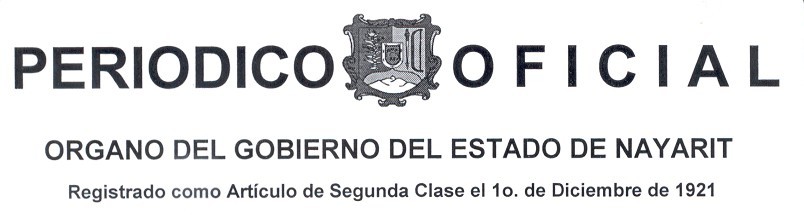 Director: Lic. Vicberto Romero MoraSección Cuarta	Tomo CCIIDirector: Lic. Vicberto Romero MoraSección Cuarta	Tomo CCIITepic, Nayarit; 27 de Enero de 2018Número: 018Tiraje:	030SUMARIOACUERDO POR EL QUE SE DA A CONOCER LA DISTRIBUCIÓN DEL FONDO PARA LA INFRAESTRUCTURA SOCIAL MUNICIPAL Y DE LAS DEMARCACIONES TERRITORIALES DEL DISTRITO FEDERAL, ENTRE LOS MUNICIPIOS DEL ESTADO DE NAYARIT PARA EL EJERCICIO FISCAL 2018SUMARIOACUERDO POR EL QUE SE DA A CONOCER LA DISTRIBUCIÓN DEL FONDO PARA LA INFRAESTRUCTURA SOCIAL MUNICIPAL Y DE LAS DEMARCACIONES TERRITORIALES DEL DISTRITO FEDERAL, ENTRE LOS MUNICIPIOS DEL ESTADO DE NAYARIT PARA EL EJERCICIO FISCAL 2018Componente Fi,2013NombreLínea BasalDescripciónSe refiere al monto que los municipios o demarcaciones territoriales recibieron por concepto de FISM en el año 2013.Fuente de Información“Acuerdo por el que se da a conocer la Distribución del Fondo para la Infraestructura Social Municipal entre los Municipios del Estado de Nayarit para el ejercicio fiscal 2013”. Publicación en el Periódico Oficial del Gobierno del Estado de Nayarit, con fecha del 28 de enero del 2013. Sitio electrónico: http://sgg.nayarit.gob.mx/periodico_oficial/calendario/calendario.php (al ingresar aésta página, seleccionar fecha de publicación e identificar el documento)Componente Zi,tNombrePobrezaDescripciónSe refiere a la participación de los municipios o demarcaciones territoriales en la pobreza extrema de la entidad respectiva, ponderada por las carencias promedio de las personas en pobreza extrema del municipio o demarcación territorial correspondiente.Fuente de InformaciónConsejo Nacional de Evaluación de la Política de Desarrollo Social (Coneval).Sitio Electrónico http://coneval.org.mx/Medicion/Paginas/AE_pobreza_municipal.aspx (fecha de consulta 14 de diciembre de 2017)IndicacionesEn el sitio electrónico al que direcciona la liga anterior, dar clic en el cuadro de diálogo “Anexo estadístico de pobreza a nivel municipal 2010 y 2015” y descargar el archivo “Concentrado_indicadores_de_pobreza.zip”. El archivo contiene el documento “Concentrado, indicadores de pobreza.xlsx”. Abrir el archivo y seleccionar la hoja de trabajo “Concentrado municipal”. Para construir el indicador utilice los valores para “pobreza extrema”, columnas “Personas” y “Carencias promedio” correspondientes al año 2015.Componente ei,tNombreEficaciaDescripciónEs una medida de la disminución de la pobreza extrema que ha logrado un municipio en un periodo determinado. Para el caso del FISMDF, se compara el número de pobres extremos en la medición vigente de pobreza multidimensional hecha por el Consejo Nacional de Evaluación de la Política de Desarrollo Social, respecto de la misma medición inmediata anterior a la vigente. La medición de pobreza multidimensional municipal más reciente es la 2015 y la inmediata anterior es la 2010.Fuente de InformaciónConsejo Nacional de Evaluación de la Política de Desarrollo Social (Coneval).Sitio Electrónico http://coneval.org.mx/Medicion/Paginas/AE_pobreza_municipal.aspx (fecha de consulta 14 de diciembre de 2017)IndicacionesEn el sitio electrónico al que direcciona la liga anterior, dar clic en el cuadro de diálogo “Anexo estadístico de pobreza a nivel municipal 2010 y 2015” y descargar el archivo “Concentrado_indicadores_de_pobreza.zip”. El archivo contiene el documento “Concentrado, indicadores de pobreza.xlsx”. Abrir el archivo y seleccionar la hoja de cálculo “Concentrado municipal”. Para construir el indicador utilice los valores para “pobreza extrema”, columnas “Personas” correspondientes a los años 2010 y 2015.Componente ΔF2013,tNombreIncremento FAISDescripciónEs el diferencial del Monto Total asignado al FISMDF en el año actual, respecto del monto total asignado al FISMDF en 2013.Fuente de InformaciónPara el Monto FISM 2013, consultar el Presupuesto de Egresos de la Federación 2013Para el Monto FISMDF 2018, consultar el Presupuesto de Egresos de la Federación 2018Sitio ElectrónicoPara el caso del Monto FISM 2013, consultar el PEF 2013: http://www.apartados.hacienda.gob.mx/presupuesto/temas/pef/2013/temas/tomos/33/r 33_rsfef.pdf (fecha de consulta 14 de diciembre de 2017)Para el caso del Monto FISMDF 2018, consultar el PEF 2018http://www.pef.hacienda.gob.mx/work/models/PEF2018/docs/33/r33_rsfef.pdf (fecha de consulta 14 de diciembre de 2017)MunicipioInformación Coneval 2015Información Coneval 2015Desarrollo de la FórmulaDesarrollo de la FórmulaDesarrollo de la FórmulaMunicipio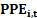 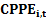 (3)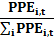 (4)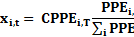 (5)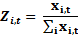 Municipio(1)Personas en Pobreza Extrema 2015(Personas)(2)Carencias Promedio de personas en pobreza extrema 2015(Carencias)(3)(4)(5)Acaponeta3,7363.40.04673914400.1609624260.0437647264Ahuacatlán5923.30.00740620270.0246787750.0067100122Amatlán deCañas5273.20.00659302170.0213047770.0057926423Compostela3,0463.50.03810691450.1324341350.0360080539Huajicori5,4123.70.06770670440.2507079280.0681659949Ixtlán del Río1,3563.40.01696420750.0576373400.0156712501Jala3,7183.40.04651395540.1591769020.0432792531Xalisco1,2633.30.01580073310.0527669620.0143470232Del Nayar23,9164.20.29920058051.2438877760.3382056900Rosamorada2,6943.50.03370322650.1182136180.0321415798Ruíz3,8113.60.04767742980.1722380390.0468304988San Blas3,6083.40.04513780290.1551289240.0421786321San PedroLagunillas3293.40.00411594710.0139378080.0037896072Santa Maríadel Oro1,4153.60.01770232570.0637447580.0173318206SantiagoIxcuintla6,0003.40.07506286510.2530944480.0688148754Tecuala1,7713.30.02215605570.0729912790.0198458946Tepic7,8313.40.09796954950.3294186690.0895669774Tuxpan1,4413.40.01802759810.0609113810.0165614424La Yesca3,8053.60.04760236700.1728680160.0470017856Bahía deBanderas3,6623.50.04581336870.1617991990.0439922402Total79,9331.00000000003.6779031611.0000000000(6)FISM 2013 de Nayarit(7)FISMDF 2018 de Nayarit(8)Incremento ΔF2013,t412,477,319643,743,232231,265,913Municipio(9)ΔF2013,t(10)Zit(11)Asignación por Zit (multiplicada por el factor 0.8)Acaponeta231,265,9130.04376472648,097,032Ahuacatlán231,265,9130.00671001221,241,438Amatlán de Cañas231,265,9130.00579264231,071,712Compostela231,265,9130.03600805396,661,948Huajicori231,265,9130.068165994912,611,577Ixtlán del Río231,265,9130.01567125012,899,381Jala231,265,9130.04327925318,007,213Xalisco231,265,9130.01434702322,654,382Del Nayar231,265,9130.338205690062,572,358Rosamorada231,265,9130.03214157985,946,601Ruíz231,265,9130.04683049888,664,238San Blas231,265,9130.04217863217,803,584San Pedro Lagunillas231,265,9130.0037896072701,126Santa María del Oro231,265,9130.01733182063,206,607Santiago Ixcuintla231,265,9130.068814875412,731,628Tecuala231,265,9130.01984589463,671,743Tepic231,265,9130.089566977416,571,031Tuxpan231,265,9130.01656144243,064,078La Yesca231,265,9130.04700178568,695,929Bahía de Banderas231,265,9130.04399224028,139,124TOTAL1.0000000000185,012,730Municipio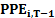 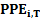 (14)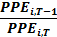 (15)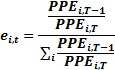 Municipio(12)Personas en Pobreza Extrema 2010(13)Personas en Pobreza extrema 2015(14)(15)Acaponeta4,2153,7361.12821199140.0441381964Ahuacatlán5615920.94763513510.0370736227Amatlán de Cañas4665270.88425047440.0345938719Compostela2,9833,0460.97931713720.0383130940Huajicori5,3855,4120.99501108650.0389270767Ixtlán del Río1,7211,3561.26917404130.0496529495Jala4,6863,7181.26035502960.0493079299Xalisco1,6941,2631.34125098970.0524727622Del Nayar23,97923,9161.00263421980.0392253109Rosamorada5,5362,6942.05493689680.0803937638Municipio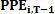 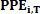 (14)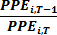 (15)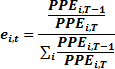 Municipio(12)Personas en Pobreza Extrema 2010(13)Personas en Pobreza extrema 2015(14)(15)Ruíz4,6233,8111.21306743640.0474579327San Blas3,4763,6080.96341463410.0376909523San Pedro Lagunillas3333291.01215805470.0395979048Santa María del Oro2,6921,4151.90247349820.0744290519Santiago Ixcuintla8,9526,0001.49200000000.0583704034Tecuala4,3431,7712.45228684360.0959389894Tepic9,0987,8311.16179287450.0454519562Tuxpan3,2361,4412.24566273420.0878553885La Yesca2,7733,8050.72877792380.0285114352Bahía de Banderas1,9283,6620.52648825780.020597407525.56089925911.0000000000Municipio(16) ΔF2013,t(17)eit(18)Asignación por eit (multiplicado por el factor 0.2)Acaponeta231,265,9130.04413819642,041,532Ahuacatlán231,265,9130.03707362271,714,773Amatlán de Cañas231,265,9130.03459387191,600,077Compostela231,265,9130.03831309401,772,103Huajicori231,265,9130.03892707671,800,501Ixtlán del Río231,265,9130.04965294952,296,607Jala231,265,9130.04930792992,280,649Xalisco231,265,9130.05247276222,427,032Del Nayar231,265,9130.03922531091,814,295Rosamorada231,265,9130.08039376383,718,467Ruíz231,265,9130.04745793272,195,080San Blas231,265,9130.03769095231,743,326San Pedro Lagunillas231,265,9130.03959790481,831,529Santa María del Oro231,265,9130.07442905193,442,581Santiago Ixcuintla231,265,9130.05837040342,699,817Tecuala231,265,9130.09593898944,437,484Tepic231,265,9130.04545195622,102,298Tuxpan231,265,9130.08785538854,063,591La Yesca231,265,9130.02851143521,318,745Bahía de Banderas231,265,9130.0205974075952,696TOTAL1.000000000046,253,183Fondo para la Infraestructura Social Municipal 2013 de NayaritFondo para la Infraestructura Social Municipal 2013 de NayaritMunicipio(19)Asignación 2013Acaponeta23,911,410Ahuacatlán5,084,574Amatlán de Cañas3,463,025Compostela18,019,196Huajicori40,200,585Ixtlán del Río9,158,157Jala19,391,280Xalisco3,862,803Del Nayar85,699,051Rosamorada24,696,787Ruíz19,968,502San Blas10,345,715San Pedro Lagunillas2,383,669Santa María del Oro12,355,662Santiago Ixcuintla32,606,424Tecuala13,915,430Tepic44,286,881Tuxpan6,847,644La Yesca28,823,406Bahía de Banderas7,457,118Total412,477,319Cve_munMunicipio(20)Asignación 2013(21)Zit        (multiplicad a por elfactor 0.8)(22)eit        (multiplicad o por elfactor 0.2)(23)Asignación FISMDF 2018001Acaponeta23,911,4108,097,0322,041,53234,049,974002Ahuacatlán5,084,5741,241,4381,714,7738,040,785003Amatlán de Cañas3,463,0251,071,7121,600,0776,134,814004Compostela18,019,1966,661,9481,772,10326,453,247005Huajicori40,200,58512,611,5771,800,50154,612,663006Ixtlán del Río9,158,1572,899,3812,296,60714,354,145007Jala19,391,2808,007,2132,280,64929,679,142Cve_munMunicipio(20)Asignación 2013(21)Zit        (multiplicad a por elfactor 0.8)(22)eit        (multiplicad o por elfactor 0.2)(23)Asignación FISMDF 2018008Xalisco3,862,8032,654,3822,427,0328,944,217009Del Nayar85,699,05162,572,3581,814,295150,085,704010Rosamorada24,696,7875,946,6013,718,46734,361,855011Ruíz19,968,5028,664,2382,195,08030,827,820012San Blas10,345,7157,803,5841,743,32619,892,625013San Pedro Lagunillas2,383,669701,1261,831,5294,916,324014Santa María del Oro12,355,6623,206,6073,442,58119,004,850015Santiago Ixcuintla32,606,42412,731,6282,699,81748,037,869016Tecuala13,915,4303,671,7434,437,48422,024,657017Tepic44,286,88116,571,0312,102,29862,960,210018Tuxpan6,847,6443,064,0784,063,59113,975,313019La Yesca28,823,4068,695,9291,318,74538,838,080020Bahía de Banderas7,457,1188,139,124952,69616,548,938TOTAL412,477,319185,012,73046,253,183643,743,232Cve. munMunicipioAsignación FISMDF 2018001Acaponeta34,049,974002Ahuacatlán8,040,785003Amatlán de Cañas6,134,814004Compostela26,453,247005Huajicori54,612,663006Ixtlán del Río14,354,145007Jala29,679,142008Xalisco8,944,217009Del Nayar150,085,704010Rosamorada34,361,855011Ruíz30,827,820012San Blas19,892,625013San Pedro Lagunillas4,916,324014Santa María del Oro19,004,850015Santiago Ixcuintla48,037,869016Tecuala22,024,657017Tepic62,960,210018Tuxpan13,975,313019La Yesca38,838,080020Bahía de Banderas16,548,938TotalTotal643,743,232